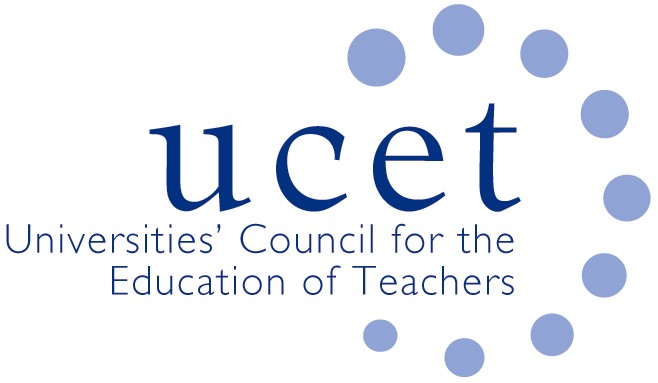 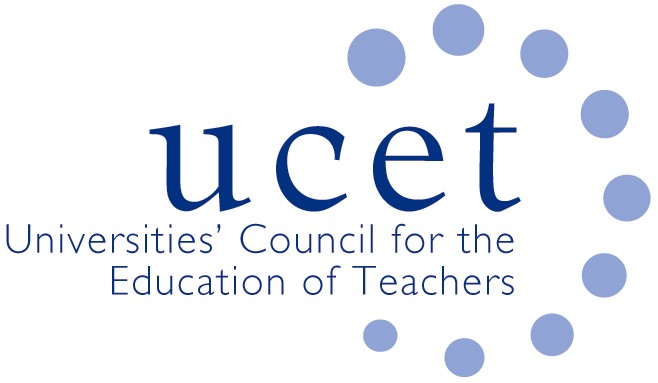 UCET Executive Committee meeting, 10.00am-12.00pm, Tuesday 27 September 2022  Welcome and introductionsDeclarations of interest Executive Committee members and observers to declare any financial or other interests they or their organisations have in relation to issues to be discussed at the meeting.Minutes & Matters ArisingExecutive Committee to agree the minutes of the meeting held on 28 June l 2022 and agree any actions resulting from the minutes. Matters arising to cover: the latest state of play on the UCET CPD paper; and updates in relation to Northern Ireland and Wales.   ITE Market ReviewExecutive Committee to receive an update on the review of the ITE Market, including: results of the round 2 application process; procedures for Stage 2; feedback from UCET workshops to support member institutions; the appointment of DfE associates; the DfE Teacher Sufficiency working group; UCET’s official line to take; and implications for UCET as an organisation.        UCET issues:  To receive an update on the 1-2 November UCET conference. The vacant co-opted place on the UCET ExecutiveUCET staffing issuesAny other business.Date of next meeting: 6 December 2022Supporting papersMinutes of 28 June meetingDfE Market Review documentationLinks to Schools Week & TES Market Review articlesMarket Review correspondence with ministersBiographies of DfE associates